                         Projektový den 16. 5. 2019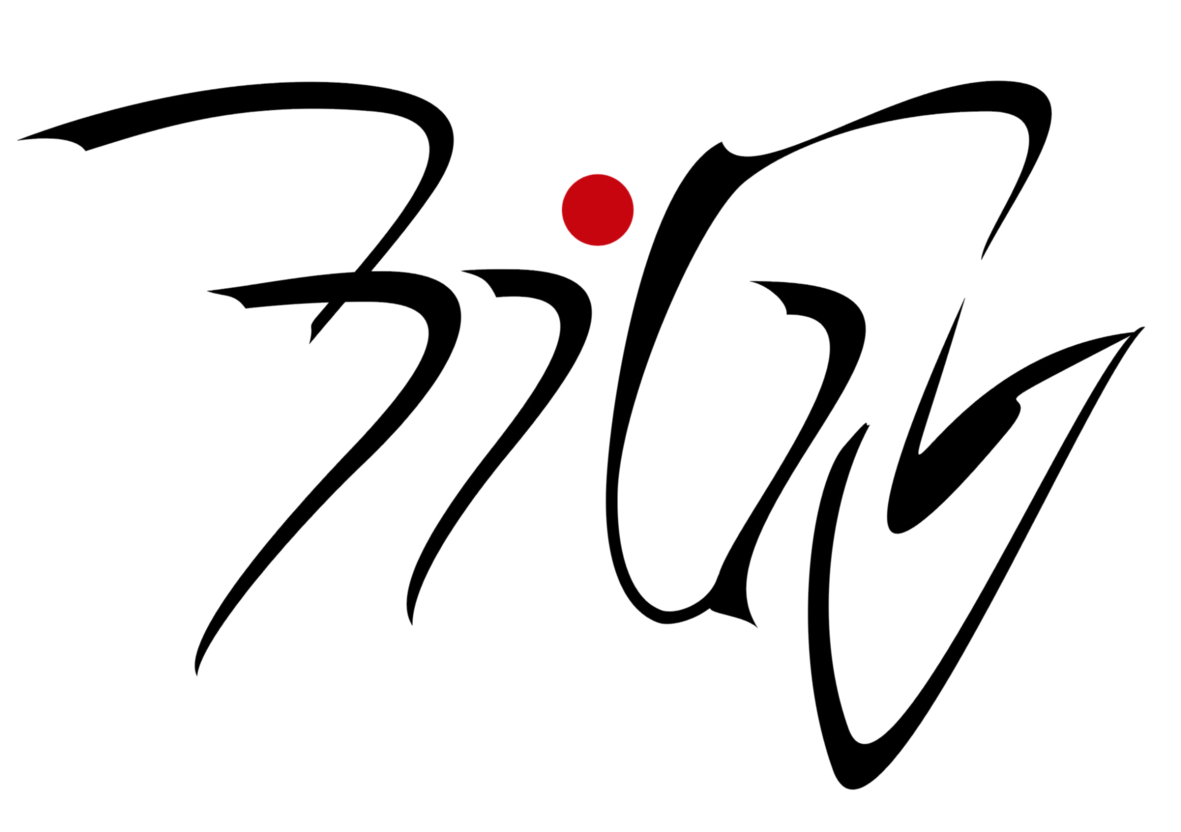 ________________________________________________________________                                             RELIGIONISTIKA                    Téma: Domov pro matky s dětmi     Společně navštívíme azylový dům pro matky s dětmi na Pouchově a prostory potravinové banky v Hradci Králové. Odborní pracovníci azylového domu nás interaktivně seznámí s následujícími okruhy:                      cíl a poslání Domova pro matky s dětmipříčiny a důsledky, které predikují rizikové chování a sociální vyloučení cílové skupiny v Domově pro matky s dětmiproblematika domácího násilíobsah a nástroje sociální práce v Domově pro matky s dětmi /resocializační programy – rozvojové, kompenzační, zájmové/kazuistikapříprava potravinových balíčkůProjekt je určen všem zájemcům o psychologii, sociální práci a všem, kteří chtějí získat více informací o výše zmíněných aktivitách.S sebou: pohodlné oblečení, psací potřeby, 2x jízdenka na dopravuPočet studentů: 10-15Časové rozmezí projektu: 8.00 - 13.00Sraz: začínáme v 8.00 na dvoře BigyGarant projektu: Helena Melicharová